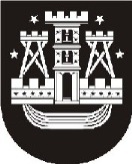 KLAIPĖDOS MIESTO SAVIVALDYBĖS ADMINISTRACIJAVadovaudamasis Klaipėdos miesto savivaldybės tarybos 2016 m. rugsėjo 22 d. sprendimu Nr. T2-247 „Dėl Klaipėdos miesto tautinių mažumų tarybos prie Klaipėdos miesto savivaldybės tarybos nuostatų patvirtinimo“ patvirtintų nuostatų 14.2 papunkčiu, deleguoju į Tautinių mažumų tarybą prie Klaipėdos miesto savivaldybės tarybos Kultūros skyriaus vedėją Narūną Lendraitį ir Tarptautinių ryšių, verslo plėtros ir turizmo skyriaus vedėją Viktoriją Jakubauskytę-Andriulienę.Narūnas Lendraitis, tel. (8 46)  39 61 71, el. p. narunas.lendraitis@klaipeda.lt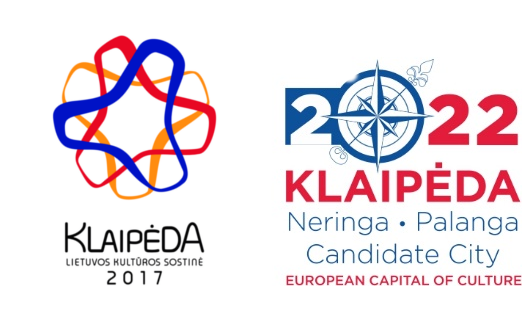 Klaipėdos miesto savivaldybės tarybai2017-01-23Nr.T1-24Klaipėdos miesto savivaldybės tarybaiKlaipėdos miesto savivaldybės tarybaiDĖL KLAIPĖDOS MIESTO SAVIVALDYBĖS ADMINISTRACIJOS VALSTYBĖS TARNAUTOJŲ DELEGAVIMO Į TAUTINIŲ MAŽUMŲ TARYBĄ DĖL KLAIPĖDOS MIESTO SAVIVALDYBĖS ADMINISTRACIJOS VALSTYBĖS TARNAUTOJŲ DELEGAVIMO Į TAUTINIŲ MAŽUMŲ TARYBĄ DĖL KLAIPĖDOS MIESTO SAVIVALDYBĖS ADMINISTRACIJOS VALSTYBĖS TARNAUTOJŲ DELEGAVIMO Į TAUTINIŲ MAŽUMŲ TARYBĄ DĖL KLAIPĖDOS MIESTO SAVIVALDYBĖS ADMINISTRACIJOS VALSTYBĖS TARNAUTOJŲ DELEGAVIMO Į TAUTINIŲ MAŽUMŲ TARYBĄ DĖL KLAIPĖDOS MIESTO SAVIVALDYBĖS ADMINISTRACIJOS VALSTYBĖS TARNAUTOJŲ DELEGAVIMO Į TAUTINIŲ MAŽUMŲ TARYBĄ Savivaldybės administracijos direktoriusSaulius Budinas